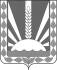 Собрание  представителей сельского поселения Канашмуниципального района  Шенталинский  Самарской  области446920, Самарская область, Шенталинский район, п. Романовка, ул. Центральная, д. 9Тел./факс 8 (846520 42 2 86РЕШЕНИЕ № 14                                          30.10.2020 г.О внесении изменений в решение Собрания представителей муниципального района Шенталинский Самарской области от 30.03.2020№ 141 «Об одобрении проекта Соглашения о передаче Администрацией муниципального района Шенталинский Самарской области Администрации сельского поселения Канаш муниципального района Шенталинский Самарской области осуществления части полномочий по решению вопросов местного значения – снижение напряженности на рынке труда на 2020 год».В целях повышения эффективности использования бюджетных средств,Собрание представителей муниципального района Шенталинский Самарской области.РЕШИЛО:Внести в решение Собрания представителей муниципального районаШенталинский Самарской области от 30.03.2020 № 141 «Об одобрениипроекта Соглашения о передаче Администрацией муниципального районаШенталинский Самарской области Администрации сельского поселенияКанаш муниципального района Шенталинский Самарской областиосуществления части полномочий по решению вопросов местного значения –снижение напряженности на рынке труда на 2020 год» (далее – Решение)следующие изменения: 1.1 В приложении № 4 к Решению «Соглашение о передаче осуществления части полномочий по решению вопросов местного значения - снижение напряженности на рынке труда на территории сельского поселения Канаш муниципального района Шенталинский Самарской области на 2020 год»:- пункт 2.3.  изложить в следующей редакции: «2.3. В соответствии с указанным решением объем финансовых средств, необходимый для осуществления переданных полномочий поселению, составляет 3 632 (Три тысячи шестьсот тридцать два) рубля 45 копеек - на организацию проведения оплачиваемых общественных работ.». 2. Опубликовать настоящее решение в газете «Вестник поселения Канаш».Настоящее решение вступает в силу со дня его официального опубликования и распространяет свое действие на правоотношения возникшие с 01 января 2020 год. Председатель Собрания представителейсельского поселения Канаш муниципального района ШенталинскийСамарской области                                                                  Е.А.ПиянзинаГлава сельского поселения Канаш муниципального района Шенталинский                     Самарской области                                                                   А.Н.Липатова